  GRUPA: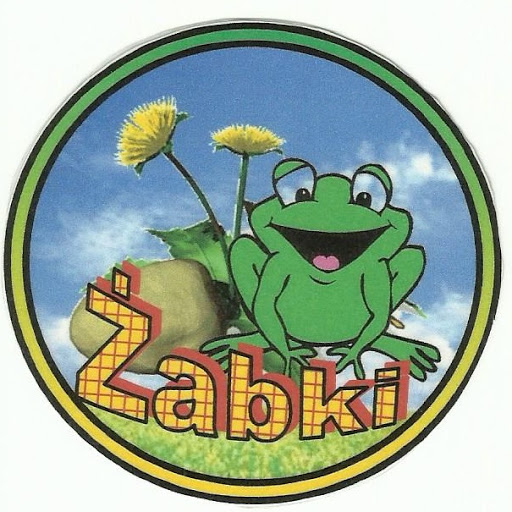 Marzec, tydzień IVTemat  tygodnia: Wiosenne sprzątanie                    Cele/Umiejętności dziecka:Utrwala wiadomości o charakterystycznych cechach wiosny, poznaje obyczaje ludowe związane z pożegnaniem Zimy/powitaniem WiosnyPogłębia wiadomości nt. cech rozwojowych rośliny, zna etapy wzrostu tulipanaDba o rośliny posiane i posadzone w kąciku ogrodniczym-w saliUczy się tolerancji, empatii, serdeczności  wobec osób z niepełnosprawnościąDodaje i odejmuje na konkretach, układa i rozwiązuje zadania z treściąLiczy  zakresie 10Doskonalenie umiejętności określania stronności: prawa, lewaPorównuje liczebność ,stosuje pojęcia: tyle samo, mniej o, więcej o…Poznaje litery: Ł, ł; J, j  pisane i drukowane, utrwala wcześniej poznane litery, odczytuje wyrazy z poznanymi literamiDoskonali analizę sylabową, głoskowąUczestniczy w zabawach ruchowych, plastycznych, twórczych, konstrukcyjnychRozwija sprawność grafomotoryczną podczas pisania wzorów                                               litero- i cyfro-podobnych oraz podczas prób pisania po śladzie liter i cyfrDoskonali percepcję wzrokową, słuchową, ruchowąŚpiewa piosenkę: Maszeruje wiosna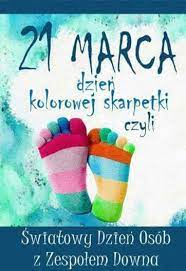 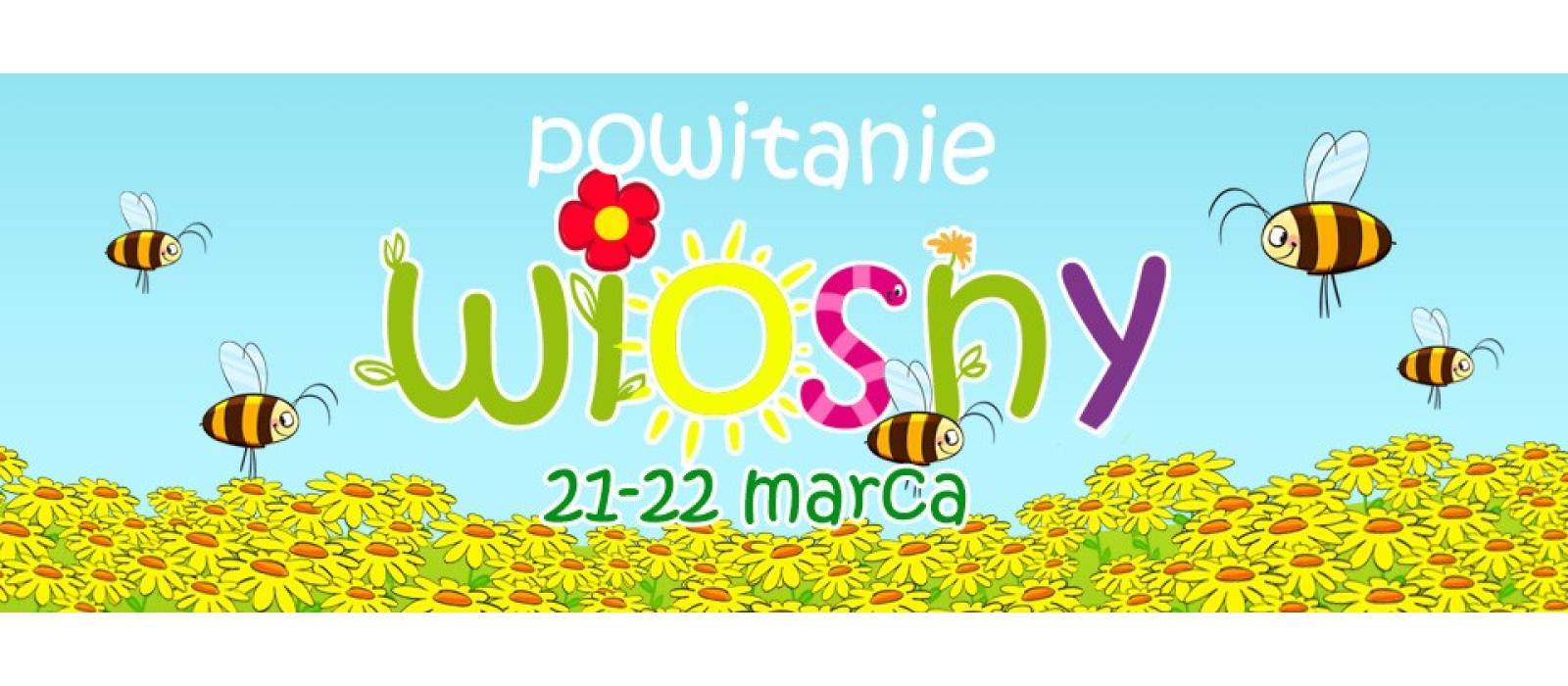 